POVEŽI SLIKU/PREDMET I RIJEČ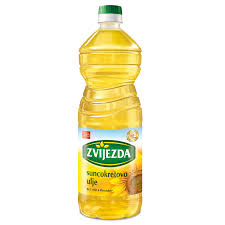 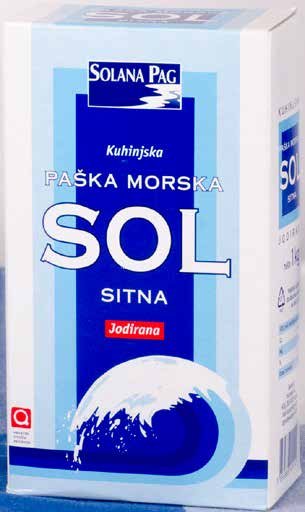 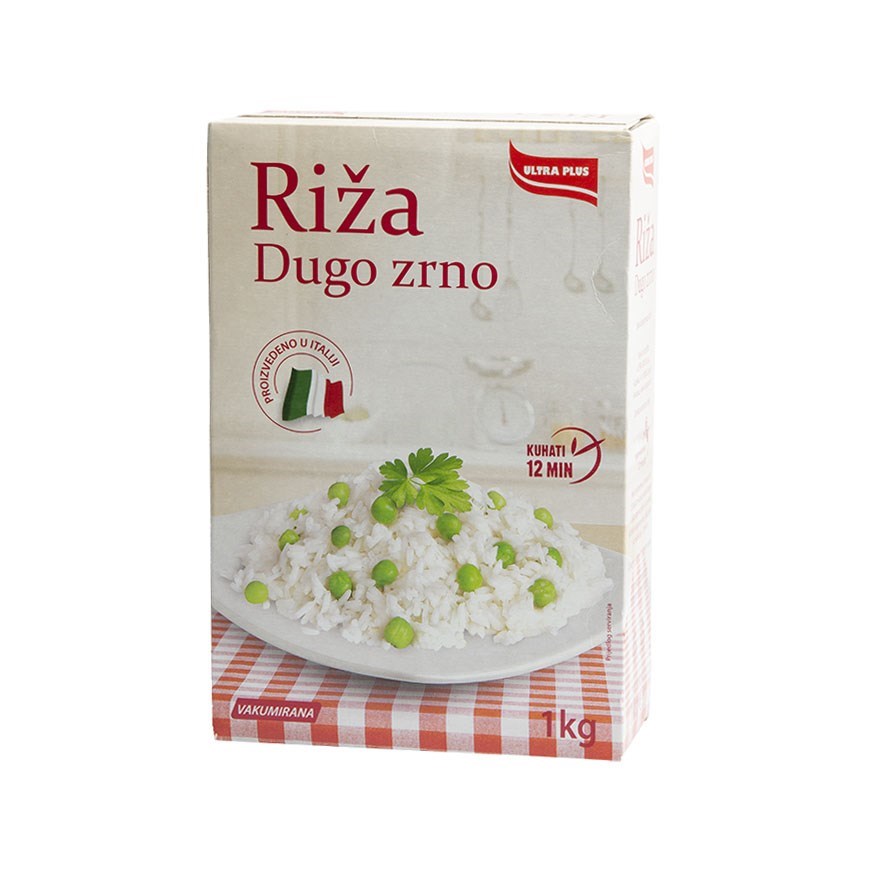 ULJESOLRIŽA